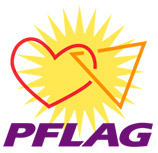 National Support for Trans Youth, Adults and Their FamiliesSupport Gender Odyssey: www. genderodyssey.orgGender Spectrum: www.genderspectrum.orgTransforming Families: www.transformingfamily.orgTransYouth Family Allies (TYFA): www.imatyfa.org
EducationPFLAG National: www.pflag.orgGay, Lesbian, Straight Education Network (GLSEN): www.glsen.org
Legal & AdvocacyNational Center for Transgender Equality: www.transequality.orgTransgender Law Center: www.transgenderlawcenter.orgTransgender Legal Defense: www.transgenderlegal.org
Online SupportYouth Guardian Services offers safe, managed email lists for youth, one each for ages 13-17, 17-21, and 21-25: www.youth-guard.orgThe Trevor Helpline, www.thetrevorhelpline.org offers free and confidential crisis and suicide prevention helpline for LGBT youth, 24/7. It also offers www.TrevorSpace.org, a free social & peer networking site for LGBTQ youth ages 13 -24.Transforming Families (www.TransformingFamily.org) is dedicated to helping parents of very young transgender and gender nonconforming children. They have a ready-made model for creating your own local support group for your young child and they offer you access to resources from leading providers in the care of our youth (medical doctors, psychologists) as well as support with nonprofit fundraising, etc. Contact Dawn Ashbrook (dawn@TransformingFamily.org) or 818.254.9654.Trans Youth Family Allies offers a Yahoo! group for parents of trans kids (as young as 3 through high school). If you’d like to join, go to http://health.groups.yahoo.com/group/TYFA_TALK/ and click on the Join this Group button. The moderator will call you to do a quick screening. She screens everyone who enters the group to be sure it is a safe place for us parents. They have a great website full of wonderful resources as well. http://www.imatyfa.org/TransFamily of Cleveland moderates a Yahoo! group for parents as well, and the kids in this group tend to be adolescents, college-aged students and older. This group is also screened. http:// groups.yahoo.com/group/transkidsfamily/ Parents use this as a place for practical advice or just to find an understanding ally. They offer other groups as well. Check them out at: www.transfamily.org/e-mail-discussion-groupsGender Spectrum (www.genderspectrum.org) offers a monthly Parent Support Conference Call. For more information or to sign up, call them at 510.567.3977 or email info@genderspectrum.org.
National ConventionsGender Conference East. www.GenderConferenceEast.orgTrans Health in Philadelphia: www.trans-health.orgGender Spectrum Family in Berkley, Calif.: www.genderspectrum.orgGender Odyssey and Family in Seattle: www. genderodyssey.org
National ProvidersIf your local providers are willing to treat a trans child but do not feel confident in the appropriate protocol, there are several national providers willing to consult with your local providers for limited or no cost. Johanna Olsen, MDChildren’s Hospital, Los Angeles
Contact: jolson@chla.usc.eduMoonhawk River Stone, M.S., LMHC (Consultation fee of $100 per hour)Contact: 518.506.1261 | HawkRStone@aol.comOffice location: 1448 Dalton Drive, Schenectady, NY 12308All US Mail: PO Box 9179, Niskayuna, NY 12309Norman Spack, MD Children’s Hospital, BostonContact: norman.spack@childrens.harvard.edu or through his assistant, Kim Withrow, at 617.355.7476. Francie Mandel, LICSW, Intake Social Worker Boston Children’s Hospital (knows many therapists around the country) Contact: francie.mandel@childrens.harvard.edu.Nonfiction BooksThe Transgender Child, Stephanie BrillGender Born, Gender Made, Diane EhrensaftGender Outlaw: On Men, Women and the Rest of Us, Kate BornsteinTrue Selves: Understanding Transsexualism for Family, Friends, Coworkers and Helping Professionals, Mikdred Brown, Chloe Ann Rounsley (slightly outdated, but well worth the read)Gender Shock: Exploding the Myths of Male and Female, Phyllis BurkeBody Alchemy: Transsexual Portraits, Loren CameronAs Nature Made Him: The Boy Who Was Raised as a Girl, John Colapinto Transgender Warriors: Making History from Joan of Arc to RuPaul, Leslie Feinberg Transgender Care: Recommended Guidelines, Practical Information, and Personal Accounts, Gianna Israel and Donald Tarver Mom, I Need To Be A Girl, Just Evelyn, (Order via the web at: www.justevelyn.com)Evolution’s Rainbow, Joan RoughgardenT-VOX has a great library of resources for all ages. Find it here:http://www.t-vox.org/index.php?title=General_reading_list#Children.27s_BooksLast updated: April 12, 2015Children’s BooksGender Now Coloring Book: http://www.reflectionpress.comlMy Princess Boy, Cheryl KilodavisWhen Kathy Is Keith, by Dr. Wallace WongBe Who You Are, by Jennifer CarrOliver Button is a Sissy, Tommy dePaolaDocumentariesBecoming Me, In the Life Media (available on YouTube)
Faces & Facets of Transgender Experience, www.pflagboulder.orgAnother Woman, Jerome FoulonAlmost Myself, www.almostmyself.comProdigal Sons, Kimberly ReedYoung Adult literatureAlmost Perfect, Brian KatcherI am J, Chris Beam (teen affirmed male)Luna, Julie Ann PetersFreak Show, James St. JamesParrotfish, Ellen WhittlingerHow Beautiful the Ordinary, Michael CartJumpstart the World, Catherine Ryan HydeMoviesTransAmerica, Starring Felicity Huffman, Kevin Zegers, Fionnula FlanaganThe Birdcage, starring Robin Williams and Nathan Lane